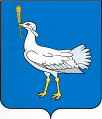 РОССИЙСКАЯ ФЕДЕРАЦИЯМУНИЦИПАЛЬНЫЙ  РАЙОН    БОЛЬШЕГЛУШИЦКИЙ  САМАРСКОЙ  ОБЛАСТИ       АДМИНИСТРАЦИЯ  СЕЛЬСКОГО  ПОСЕЛЕНИЯ    БОЛЬШАЯ ДЕРГУНОВКА______________________________ПОСТАНОВЛЕНИЕот   23 июня  2016  г.  № 26Об утверждении Программы комплексного развития транспортной инфраструктуры сельского поселения Большая Дергуновка Большеглушицкого района Самарской области на 2016- 2033 гг.В соответствии с Градостроительным кодексом Российской Федерации, Федеральным законом от 06.10.2003 г. № 131-ФЗ «Об общих принципах организации местного самоуправления в Российской Федерации», Генеральным планом сельского поселения Большая Дергуновка муниципального района Большеглушицкий Самарской области, Уставом сельского поселения Большая Дергуновка муниципального района Большеглушицкий Самарской области администрация сельского поселения Большая Дергуновка муниципального района Большеглушицкий Самарской области   ПОСТАНОВЛЯЕТ:1. Утвердить прилагаемую Программу комплексного  развития транспортной инфраструктуры сельского поселения Большая Дергуновка муниципального района Большеглушицкий Самарской области на 2016-2033 годы.2.Опубликовать настоящее Постановление в газете  «Большедергуновские Вести», и разместить на сайте admbg.orgНастоящее постановление вступает в силу со дня его подписания.   Контроль за выполнением настоящего постановления оставляю за собой.Глава сельского поселения Большая Дергуновкамуниципального района БольшеглушицкийСамарской области                                                                   В.И. ДыхноУтвержденаПостановлениемАдминистрации сельского поселения   Большая Дергуновка муниципального района Большеглушицкий Самарской области от 23 июня . № 26ПРОГРАММАКомплексного развития транспортной инфраструктуры сельского поселения Большая Дергуновка муниципального района Большеглушицкий Самарской области на 2016 – 2033 годы(далее – Программа)1.ПАСПОРТ ПРОГРАММЫ2. ХАРАКТЕРИСТИКА СУЩЕСТВУЮЩЕГО СОСТОЯНИЯ ТРАНСПОРТНОЙ ИНФРАСТРУКТУРЫ СЕЛЬСКОГО ПОСЕЛЕНИЯ БОЛЬШАЯ ДЕРГУНОВКА МУНИЦИПАЛЬНОГО РАЙОНА БОЛЬШЕГЛУШИЦКИЙ САМАРСКОЙ ОБЛАСТИВсе территории сёл Большая Дергуновка, Берёзовка и пос.Пробуждение, входящих в состав сельского поселения Большая Дергуновка муниципального района Большеглушицкий Самарской области, связаны единой системой улиц и дорог, обеспечивающих надёжность транспортных связей между жилыми массивами, территориально разделёнными естественными и искусственными преградами и другими элементами планировочной структуры.Внешняя транспортная инфраструктура представлена на территории сельского поселения Большая Дергуновка автомобильным транспортом.          Внешний транспортЖелезнодорожный транспортФедеральные железные дороги, проходящие в переделах Самарской области не пересекают территорию муниципального района Большеглушицкий Самарской области. Расстояние от административного центра района с.Большая Глушица до ближайшей грузовой железнодорожной станции «Черниговка» Южно-Уральской железной дороги–.Расстояние до станции «Самара» железной дороги «Москва-Рязань-Саранск-Самара-Уфа-Челябинск» Куйбышевской железной дороги составляет – .АвиатранспортПассажирские перевозки авиатранспортом жители муниципального района Большеглушицкий Самарской области осуществляют из международного аэропорта «Курумоч».Из аэропорта выполняются рейсы практически во все крупные города России, в столицы стран СНГ, а также Турцию, Объединенные Арабские Эмираты, Израиль, Германию, Чехию, Австралию, Италию и другие страны. В соответствии с разработанной Концепцией развития аэродромной (аэропортовой) сети гражданской авиации Российской Федерации на период до 2020 года международный аэропорт «Курумоч» входит в перечень из 12 международных узловых аэропортов (хабов) федеральной базовой авиатранспортной системы.Автомобильный транспортФедеральные автомобильные дороги общего пользования, проходящие в переделах Самарской области, не пересекают территорию муниципального района Большеглушицкий Самарской области.	Внутреннее и внешнее сообщение сельского поселения Большая Дергуновка осуществляется по автодороге федерального значения «Самара – Большая Черниговка – граница с Казахстаном» (М-32) и примыкающим к ней автомобильным дорогам с твердым покрытием.	Расстояние от села Большая Дергуновка до областного центра Самара составляет 94 км, до районного центра Большая Глушица – 20 км, до ближайшей железнодорожной станции Кряж – 90 км.Перечень автомобильных дорог общего пользования,
 проходящих по территории сельского поселения Большая Дергуновка муниципального района Большеглушицкий Самарской областиПримыкания и пересечения улиц и дорог местного значения поселения с автодорогами регионального и межмуниципального  значения решены в одном уровне, но не соответствуют техническим требованиям и требованиям безопасности дорожного движения. В местах примыкания отсутствует уширение проезжей части региональной дороги, в местах пересечений отсутствует светофорное регулирование.Искусственные дорожные сооруженияИскусственным дорожным сооружением в границах с.п. Большая Дергуновка является:- Мост в с.Большая Дергуновка через реку Вязовка, мост расположен на автодороге общего пользования «Большая Дергуновка – Константиновка». -Дамба по ул.Советской села Большая Дергуновка на «Белоусовом» долу. -Дамба в с. Большая Дергуновка на реке Вязовка па проезде от ул.Советской до ул.Комсомольской в районе дома №78 по ул.Советской.  - в с. Большая Дергуновка на реке Вязовка па проезде от ул.Советской до ул.Комсомольской в районе дома №144 по ул.Советской.  - в с. Большая Дергуновка на реке Вязовка па проезде от ул.Советской до ул.Заречной в районе дома №175 по ул.Советской.  Сеть общественного пассажирского транспорта	По территории поселения не осуществляются перевозки рейсовыми автобусами по дорогам общего пользования постоянными маршрутами, связывая населенные пункты поселения между собой, кроме школьных маршрутов.Автостанции в селе Большая Дергуновка нет. Сооружения и предприятия для хранения и технического обслуживания транспортных средств.В сельском поселении Большая Дергуновка муниципального района Большеглушицкий Самарской области  коллективные крытые стоянки в населённых пунктах отсутствуют. Хранение личного автотранспорта осуществляется на приусадебных участках.Ближайшие объекты обслуживания транспортных средств (автозаправочные станции и станции технического обслуживания) расположены в административном центре района.Сеть улиц и дорог населенных пунктовВсе территории сёл Большая Дергуновка, Берёзовка и пос. Пробуждение, обеспечивающих надёжность транспортных связей между жилыми массивами, территориально разделёнными естественными и искусственными преградами и другими элементами планировочной структуры.В целом улично-дорожная сеть сельского поселения Большая Дергуновка муниципального района Большеглушицкий Самарской области характеризуется недостаточной степенью благоустройства. Главной улицей села Большая Дергуновка является улица Советская, асфальтобетонное покрытие имеют частично ул. Советская,  ул. Школьная,  Батумская, Обводная, Сельская и Молодежная.Характеристика автомобильных дорог общего пользования местного значения поселения представлена в нижеследующей таблице.Таблица Характеристика автомобильных дорог общего пользования местного значения сельского поселения Большая Дергуновка муниципального района Большеглушицкий Самарской областиОбщая протяженность автомобильных дорог общего пользования местного значения поселения составляет 17,08 км, в том числе по покрытию: асфальтобетон –7,73 км, без бетонного покрытия (щебень, грунт) – 9,35 км. В границах села Большая Дергуновка имеются земляные плотины с проездами:- три плотины с водопропускными устройствами через овраги по ул. Советской;- одна плотина через овраг по ул.Комсомольской;- три земляные плотины с проездом через р.Вязовку.Кроме того, в центре села для обеспечения связи между левым и правым берегами реки Вязовка построен мост, соединяющий улицы Советскую и Комсомольскую.Неразвитость и плохое состояние автомобильных дорог общего пользования местного значения поселения усугубляет проблемы в социальной сфере из-за несвоевременного оказания срочной и профилактической медицинской помощи, дополнительных потерь времени и ограничения в перемещениях населения. Строительства, реконструкции и модернизации покрытий окажет существенное значение на обеспечение движения рейсовых и школьных автобусов, служб скорой медицинской помощи и служб МЧС России, сокращение оттока сельского населения из-за неблагоприятных условий, связанных с бездорожьем.3. ПРОГНОЗ ТРАНСПОРТНОГО СПРОСА, ИЗМЕНЕНИЯ ОБЪЕМОВ И ХАРАКТЕРА ПЕРЕДВИЖЕНИЯ НАСЕЛЕНИЯ И ПЕРЕВОЗОК ГРУЗОВ НА ТЕРРИТОРИИ СЕЛЬСКОГО ПОСЕЛЕНИЯ БОЛЬШАЯ ДЕРГУНОВКА МУНИЦИПАЛЬНОГО РАЙОНА БОЛЬШЕГЛУШИЦКИЙ САМАРСКОЙ ОБЛАСТИДля определения расчетного парка автомобилей принят уровень автомобилизации на I очередь строительства в соответствии с пунктом 11.2.3. «Региональных нормативов градостроительного проектирования Самарской области» - 250 автомобилей на 1000 жителей; в связи с отсутствием данных о динамике роста числа автомобилей, на расчетный срок строительства и перспективу условно принят уровень автомобилизации 300  автомобилей на 1000 жителей.Расчетный парк автомобилей в сельском поселении Большая Дергуновка составит 415 автомобилей.Необходимое количество машино-мест на стоянках постоянного хранения автомобилей, из расчета 90% обеспеченности расчетного парка автомобилей, составит 373 машино-мест.В связи с преобладающей застройкой индивидуальными и блокированными двухквартирными жилыми домами с приусадебными участками, хранение личного автотранспорта следует предусматривать в пределах отведенных участков. Вместимость и площадь участков для стоянок временного хранения автомобилей, размещаемых в общественно-деловых и рекреационных зонах уточняются на дальнейших стадиях проектирования.Для обслуживания расчетного парка автомобилей необходимы объекты технического обслуживания. АЗС из расчета 1 топливно-раздаточная колонка на 1200 легковых автомобилей. Генеральным планом предусматривается 3 колонки на расчетный срок. СТО из расчета 1 пост на 200 легковых автомобилей: 2 поста на расчетный срок.Генеральным планом предусматривается строительство АЗС в восточной части на въезде в село Большая Дергуновка.4. ПРИНЦИПИАЛЬНЫЕ ВАРИАНТЫ РАЗВИТИЯ ТРАНСПОРТНОЙ ИНФРАСТРУКТУРЫ И ИХ УКРУПНЕННАЯ ОЦЕНКА ПО ЦЕЛЕВЫМ ПОКАЗАТЕЛЯМ (ИНДИКАТОРАМ) РАЗВИТИЯ ТРАНСПОРТНОЙ ИНФРАСТРУКТУРЫ С ПОСЛЕДУЮЩИМ ВЫБОРОМ ПРЕДЛАГАЕМОГО К РЕАЛИЗАЦИИ ВАРИАНТА  В связи с увеличением территорий под строительство индивидуального жилья увеличится транспортная нагрузка на улично-дорожную сеть.Проектные решения по развитию сети внешних автодорог заключаются в проведении ремонтных мероприятий автодорог местного значения, обеспечивающих населенные пункты устойчивыми внутренними и внешними транспортными связями.Целевые индикаторы для проведения мониторинга за реализацией программы комплексного развития транспортной инфраструктуры – текущее состояние5. ПЕРЕЧЕНЬ МЕРОПРИЯТИЙ (ИНВЕСТИЦИОННЫХ ПРОЕКТОВ) ПО ПРОЕКТИРОВАНИЮ, СТРОИТЕЛЬСТВУ, РЕКОНСТРУКЦИИ ОБЪЕКТОВ ТРАНСПОРТНОЙ ИНФРАСТРУКТУРЫ ПРЕДЛАГАЕМОГО К РЕАЛИЗАЦИИ ВАРИАНТА РАЗВИТИЯ ТРАНСПОРТНОЙ ИНФРАСТРУКТУРЫ, ТЕХНИКО-ЭКОНОМИЧЕСКИХ ПАРАМЕТРОВ ОБЪЕКТОВ ТРАСНПОРТА, ОЧЕРЕДНОСТЬ РЕАЛИЗАЦИИ МЕРОПРИЯТИЙ ( ИНВЕСТИЦИОННЫХ ПРОЕКТОВ) Мероприятия по развитию транспортной инфраструктурыВ сельском поселении Большая Дергуновка муниципального районе Большеглушицкий Самарской области предусмотрено строительство и реконструкция автодорог:Строительство:плотины с проездом через р.Вязовка в с. Большая Дергуновкамоста через р.Вязовка в с. Большая Дергуновкапешеходного моста в с. Большая ДергуновкаРеконструкция:трех земляных плотин по улице Советской в с.Большая Дергуновка с увеличением диаметра водопропускных устройств, выполненных в соответствии с нормамиземляной плотины по улице Комсомольской в с. Большая Дергуновка с увеличением диаметра водопропускных устройств, выполненных в соответствии с нормамиРазвитие транспортной инфраструктурыВ генеральном плане разработана схема развития транспортной инфраструктуры сельского поселения Большая Дергуновка с учетом функционального назначения улиц и дорог, интенсивности транспортного и пешеходного движения, архитектурно-планировочной организации территории и характера застройки.Основные направления развития транспортной инфраструктуры в проекте предусматривают:- реконструкцию и благоустройство существующих улиц и дорог;- строительство новых улиц;- строительство объектов обслуживания автотранспорта;- реконструкцию и строительство искусственных дорожных сооружений;- строительство объектов для постоянного и временного хранения автотранспорта;- подключение территорий новой жилой застройки к существующему общественному транспорту.Проектируемые объекты транспортной инфраструктурыВ муниципальном районе Большеглушицкий планируется ремонт существующего асфальтобетонного покрытия и устройство дорожной одежды с асфальтобетонным покрытием автодорог общего пользования местного значения.Улично-дорожная сетьВ границах населенного пункта принята следующая градостроительная классификация улиц и дорог.Классификация улично-дорожной сетиВ настоящее время протяженность  автомобильных дорог населенных пунктов сельского поселения Большая Дергуновка составляет  17,08 км.Автомобильные дороги подвержены влиянию окружающей среды, хозяйственной деятельности человека и постоянному воздействию транспортных средств, в результате чего меняется технико-эксплуатационное состояние дорог. Для их соответствия нормативным требованиям необходимо выполнение различных видов дорожных работ:содержание автомобильной дороги – комплекс работ по поддержанию надлежащего технического состояния автомобильной дороги, оценке ее технического состояния, а также по организации и обеспечению безопасности дорожного движения;ремонт автомобильной дороги – комплекс работ по восстановлению транспортно-эксплуатационных характеристик автомобильной дороги, при выполнении которых не затрагиваются конструктивные и иные характеристики надежности и безопасности автомобильной дороги;капитальный ремонт автомобильной дороги – комплекс работ по замене и (или) восстановлению конструктивных элементов автомобильной дороги, дорожных сооружений и (или) их частей, выполнение которых осуществляется в пределах установленных допустимых значений и технических характеристик класса и категории автомобильной дороги и при выполнении которых затрагиваются конструктивные и иные характеристики надежности и безопасности автомобильной дороги, не изменяются границы полосы отвода автомобильной дороги;реконструкция автомобильной дороги – комплекс работ, при выполнении которых осуществляются изменения параметров автомобильной дороги, ее участков, ведущие к изменению класса и (или) категории автомобильной дороги либо влекущие за собой изменение границы полосы отвода автомобильной дороги.Генеральным планом предусматривается развитие улично-дорожной сети, в том числе ремонт существующего асфальтобетонного покрытия и устройство дорожной одежды с асфальтобетонным покрытием главных улиц  с.Большая Дергуновка.Сооружения и предприятия для хранения и технического обслуживания транспортных средств          В связи с преобладающей застройкой индивидуальными и блокированными двухквартирными жилыми домами с приусадебными участками, хранение личного автотранспорта следует предусматривать в пределах отведенных участков. 6. ОЦЕНКА ОБЪЕМОВ И ИСТОЧНИКОВ ФИНАНСИРОВАНИЯ МЕРОПРИЯТИЙ (ИНВЕСТИЦИОННЫХ ПРОЕКТОВ) ПО ПРОЕКТИРОВАНИЮ, СТРОИТЕЛЬСТВУ, РЕКОНСТРУКЦИИ ОБЪЕКТОВ ТРАНСПОРТНОЙ ИНФРАСТРУКТУРЫ ПРЕДЛАГАЕМОГО К РЕАЛИЗАЦИИ ВАРИАНТА РАЗВИТИЯ ТРАНСПОРТНОЙ ИНФРАСТРУКТУРЫОбъемы финансирования мероприятий (инвестиционных проектов) по проектированию, строительству и реконструкции объектов транспортной инфраструктуры сельского поселения Большая Дергуновка муниципального района Большеглушицкий Самарской области.Реализация Программы осуществляется за счет средств бюджета сельского поселения Большая Дергуновка муниципального района Большеглушицкий Самарской области, в том числе с учетом планируемых к поступлению в бюджет сельского поселения Большая Дергуновка муниципального района Большеглушицкий Самарской области средств бюджета муниципального района Большеглушицкий Самарской области, бюджета Самарской области и бюджета Российской Федерации.Указанные в Программе объемы финансирования отдельных мероприятий являются предполагаемыми. Объемы ассигнований подлежат уточнению исходя из возможностей бюджета сельского поселения Большая Дергуновка муниципального района Большеглушицкий Самарской области на соответствующий финансовый год.Финансирование мероприятий Программы из бюджета муниципального района Большеглушицкий Самарской области, бюджета Самарской области и бюджета Российской Федерации будет осуществляться в форме бюджетных ассигнований на предоставление межбюджетных трансфертов в форме субсидий местным бюджетам.Средства бюджета муниципального района Большеглушицкий Самарской области, бюджета Самарской области и бюджета Российской Федерации на проведение мероприятий Программы указаны как предполагаемые и не являются основанием для возникновения соответствующих расходных обязательств.7. ОЦЕНКА ЭФФЕКТИВНОСТИ МЕРОПРЯТИЙ  (ИНВЕСТИЦИОННЫХ ПРОЕКТОВ) ПО ПРОЕКТИРОВАНИЮ, СТРОИТЕЛЬСТВУ, РЕКОНСТРУКЦИИ ОБЪЕКТОВ ТРАНСПОРТНОЙ ИНФРАСТРУКТУРЫ ПРЕДЛАГАЕМОГО К РЕАЛИЗАЦИИ ВАРИАНТА РАЗВИТИЯ ТРАНСПОРТНОЙ ИНФРАСТРУКТУРЫПрограмма предусматривает выполнение комплекса мероприятий, которые обеспечат положительный эффект в развитии транспортной инфраструктуры сельского поселения Большая Дергуновка муниципального района Большеглушицкий Самарской области:-сбалансированное и скоординированное с иными сферами жизнедеятельности;- формирование условий для социально- экономического развития;-повышение безопасности;-качество эффективности транспортного обслуживания населения, юридических лиц и индивидуальных предпринимателей, осуществляющих экономическую деятельность;-снижение негативного воздействия транспортной инфраструктуры на окружающую среду поселения.8. ПРЕДЛОЖЕНИЯ ПО ИНСТИТУЦИОНАЛЬНЫМ ПРЕОБРАЗОВАНИЯМ, СОВЕРШЕНСТВОВАНИЮ ПРАВОВОГО И ИНФОРМАЦИОННОГО ОБЕСПЕЧЕНИЯ ДЕЯТЕЛЬНОСТИ В СФЕРЕ ПРОЕКТИРОВАНИЯ, СТРОИТЕЛЬСТВА, РЕКОНСТРУКЦИИ ОБЪЕКТОВ ТРАНСПОРТНОЙ ИНФРАСТРУКТУРЫ НА ТЕРРИТОРИИ СЕЛЬСКОГО ПОСЕЛЕНИЯ БОЛЬШАЯ ДЕРГУНОВКА МУНИЦИПАЛЬНОГО РАЙОНА БОЛЬШЕГЛУШИЦКИЙ САМАРСКОЙ ОБЛАСТИПрограмма комплексного развития транспортной инфраструктуры сельского поселения Большая Дергуновка муниципального района Большеглушицкий Самарской области на 2016-2033 гг.  представлена в виде совокупности конкретных мероприятий и ожидаемых результатов, сгруппированных по обозначенным выше системным признакам и направленных на достижение основных социально-экономических целей поселения на основе эффективного использования имеющихся ресурсов и потенциала территории.Переход к управлению сельским поселением через интересы благосостояния населения, интересы экономической стабильности и безопасности, наполненные конкретным содержанием и выраженные в  форме программных мероприятий, позволят обеспечить  экономическое развитие как отдельных населенных пунктов, так и муниципального образования в целом.Наименование программыПрограмма комплексного развития транспортной инфраструктуры сельского поселения Большая Дергуновка муниципального района Большеглушицкий Самарской области на 2016-2033годыОснование для разработки Программы- Градостроительный кодекс Российской Федерации,- Федеральный Закон № 131-ФЗ от 06.10.2003 «Об общих принципах организации местного самоуправления в Российской Федерации»Наименование заказчика Программы и его местонахождениеАдминистрация сельского поселения Большая Дергуновка муниципального района Большеглушицкий Самарской области446190 Самарская область, Большеглушицкий район, с. Большая Дергуновка, ул.Советская д.99Наименование разработчика Программы и его местонахождениеАдминистрация сельского поселения Большая Дергуновка муниципального района Большеглушицкий Самарской области446190 Самарская область, Большеглушицкий район, с. Большая Дергуновка, ул.Советская д.99Цель ПрограммыРазвитие транспортной инфраструктуры сельского поселения Большая Дергуновка муниципального района Большеглушицкий Самарской областиЗадачи ПрограммыОбеспечить:а) безопасность, качество и эффективность транспортного обслуживания населения, а также юридических лиц и индивидуальных предпринимателей, осуществляющих экономическую деятельность (далее - субъекты экономической деятельности), на территории поселения;б) доступность объектов транспортной инфраструктуры для населения и субъектов экономической деятельности в соответствии с нормативами градостроительного проектирования поселения;в) развитие транспортной инфраструктуры в соответствии с потребностями населения в передвижении, субъектов экономической деятельности - в перевозке пассажиров и грузов на территории поселения (далее - транспортный спрос);г) развитие транспортной инфраструктуры, сбалансированное с градостроительной деятельностью в поселении;д) условия для управления транспортным спросом;е) создание приоритетных условий для обеспечения безопасности жизни и здоровья участников дорожного движения по отношению к экономическим результатам хозяйственной деятельности;ж) создание приоритетных условий движения транспортных средств общего пользования по отношению к иным транспортным средствам;з) условия для пешеходного и велосипедного передвижения населения;и) эффективность функционирования действующей транспортной инфраструктуры.Целевые показатели (индикаторы) развития транспортной инфраструктурыТехнико-экономические, финансовые и социально-экономические показатели развития транспортной инфраструктуры, включая показатели безопасности, качество эффективности и эффективности транспортного обслуживания населения и субъектов экономической деятельности.Срок и этапы реализации ПрограммыСрок: с . по .Программа реализуется в два этапа: I этап – 2016-2020 годыIIэтап – 2021-2033 годыУкрупненное описание запланированных мероприятий (инвестиционных проектов) по проектированию, строительству, реконструкции объектов транспортной инфраструктурыПредусмотрено строительство и реконструкция автодорог:Строительство:в с. Большая Дергуновка - .Реконструкция:в с. Большая Дергуновка – 13.78    км;в с.Березовка – 1.8    км;в п.Пробуждение – .Капитальный ремонт Объемы  и источники финансирования ПрограммыОбъем финансирования Программы составляет рублей. Источниками финансирования Программы являются средства бюджета сельского поселения Большая Дергуновка муниципального района Большеглушицкий Самарской области, в том числе с учетом планируемых к поступлению в бюджет сельского поселения Большая Дергуновка муниципального района Большеглушицкий Самарской области средств бюджета муниципального района Большеглушицкий Самарской области, бюджета Самарской области и бюджета Российской Федерации, инвестиционных ресурсов банков, предприятий, организаций, предпринимателей№п.п.Наименование автомобильной дороги общего пользованияКатегорияОбщая протяженность, кмПокрытие1«Самара-Большая Черниговка- Большая Глушица-Пестравка-пруд на овраге Березовка (Верхний)»Федеральная,II категория2,5Грунтово-щебеночное2«Самара-Большая Черниговка- Большая Глушица-Пестравка-пруд на овраге Березовка (Нижний)»0,8Грунтово-щебеночное3«Самара-Большая Черниговка- граница с республикой Казахстан» - Большая Дергуновка10,0Грунтово-щебеночное4"Большая Дергуновка - Мокша" 21,0Грунтово-щебеночное5"Большая Дергуновка - Константиновка"19,0Грунтово-щебеночное6"Большая Дергуновка – колодец «Бузин»"3,5Грунтово-щебеночное7"Большая Дергуновка – колодец «Маяшин»"3,0Грунтово-щебеночное № №п/пНаименование дороги или улицыПроезжая частьПроезжая частьПроезжая частьПроезжая частьПроезжая частьПроезжая частьПроезжая частьПроезжая частьПроезжая частьПроезжая часть№ №п/пНаименование дороги или улицыПротяженность (км)В том числе протяженность по покрытию (км)В том числе протяженность по покрытию (км)В том числе протяженность по покрытию (км)В том числе протяженность по покрытию (км)В том числе протяженность по покрытию (км)В том числе протяженность по покрытию (км)В том числе протяженность по покрытию (км)В том числе протяженность по покрытию (км)В том числе протяженность по покрытию (км)Категория улиц и дорогКатегория улиц и дорог№ №п/пНаименование дороги или улицыПротяженность (км)Асф/бет.Асф/бет.Асф/бет.Гр/щеб.Гр/щеб.Гр/щеб.ГрунтГрунтГрунт12344455566677с.Большая Дергуновкас.Большая Дергуновкас.Большая Дергуновкас.Большая Дергуновкас.Большая Дергуновкас.Большая Дергуновкас.Большая Дергуновкас.Большая Дергуновкас.Большая Дергуновкас.Большая Дергуновкас.Большая Дергуновкас.Большая Дергуновкас.Большая Дергуновкас.Большая Дергуновка1ул.Советская4,204,203,283,283,280,920,920,922Ул.Комсомольская1,901,901,901,901,903ул.Гагарина0,150,150,150,150,155ул.Молодежная0,430,430,230,230,230,200,200,206ул.Школьная0,410,410,250,250,250,160,160,167ул.Специалистов0,400,400,400,400,408ул.Батумская0,460,460,320,320,320,140,140,149ул.Заречная0,800,800,800,800,8010проезд от ул.Советской до ул.Гагарина0,150,150,150,150,1511проезд от ул.Советской (около д.143) до ул.Комсомольской 0,430,430,430,430,4312проезд от ул.Советской (около д.78) до ул.Комсомольской0,400,400,400,400,4013проезд от ул.Советской (около д.175) до ул.Заречной0,400,400,400,400,4014Автомобильная дорога по ул.Обводная3,003,003,003,003,0015Автомобильная дорога по ул.Сельская0,650,650,650,650,65С.БерезовкаС.БерезовкаС.БерезовкаС.БерезовкаС.БерезовкаС.БерезовкаС.БерезовкаС.БерезовкаС.БерезовкаС.БерезовкаС.БерезовкаС.БерезовкаС.БерезовкаС.Березовка11Ул. Озёрная1,801,801,801,801,80Пос.ПробуждениеПос.ПробуждениеПос.ПробуждениеПос.ПробуждениеПос.ПробуждениеПос.ПробуждениеПос.ПробуждениеПос.ПробуждениеПос.ПробуждениеПос.ПробуждениеПос.ПробуждениеПос.ПробуждениеПос.ПробуждениеПос.Пробуждение12ул.Зеленая1,501,501,501,501,501,50ВСЕГО:17,0817,0817,087,737,737,739,359,359,35Группа индикаторовНаименование целевых индикаторовЕд. изм.201620172018201920202032Критерии доступности для населения транспортных слугСистема автомобильных улиц и дорогм2727207272072720727207272072720Критерии доступности для населения транспортных слугУлучшенная структура улично- дорожной сетим2727207272072720727207272072720Показатели спроса на   развитие улично- дорожной сетиОбщая протяженность улично-дорожной сетим2727207272072720727207272072720Показатели степени охвата потребителей улично- дорожной сетиТранспортная обеспеченность %808080808080Показатели степени охвата потребителей улично- дорожной сетиБезопасность дорожного движения%808080808080Показатели надежности  улично- дорожной сетиОбъем реконструкции сетей (за год)*км111111№ п/пКатегория улицНазначениеНаименование улиц12341Поселковая дорогаСвязь сельских населенных пунктов с внешними дорогами общей сети С.Большая ДергуновкаУл.Центральная2Главные улицыСвязь жилых территорий с общественным центромс.Большая ДергуновкаУл.СоветскаяУл. Комсомольскаяс.БерезовкаУл. Набережнаяпос.ПробуждениеУл.Зеленая3Улицы в жилой застройке3ОсновныеСвязь внутри жилых территорий и с главными улицамис.Большая ДергуновкаУл. ШкольнаяУл. СпециалистовУл. Батумская Ул. ГагаринаУл. МолодежнаяУл. Заречнаяс.БерезовкаУл. ОзёрнаяПроездСвязь жилых домов, расположенных в глубине кварталапроезд от ул.Советской (около д.175) до ул.Заречной проезд от ул.Советской (около д.78) до ул.Комсомольскойпроезд от ул.Советской (около д.143) до ул.Комсомольскойпроезд от ул.Советской до ул.ГагаринаХозяйственный проездПроезд  к приусадебным участкамСкотопрогоны № п/пНаименование цели, задачи, мероприятия (инвестиционного проекта)Наименование цели, задачи, мероприятия (инвестиционного проекта)Еди-
ница
изме- 
ренияОбъемы финансирования мероприятий (инвестиционных проектов), тыс. руб.Объемы финансирования мероприятий (инвестиционных проектов), тыс. руб.Объемы финансирования мероприятий (инвестиционных проектов), тыс. руб.Объемы финансирования мероприятий (инвестиционных проектов), тыс. руб.Объемы финансирования мероприятий (инвестиционных проектов), тыс. руб.Объемы финансирования мероприятий (инвестиционных проектов), тыс. руб.Объемы финансирования мероприятий (инвестиционных проектов), тыс. руб.№ п/пНаименование цели, задачи, мероприятия (инвестиционного проекта)Наименование цели, задачи, мероприятия (инвестиционного проекта)Еди-
ница
изме- 
рения2016201720182019202020202021 -2033Цель 1. Развитие транспортной инфраструктуры сельского поселения Большая Дергуновка муниципального района Большеглушицкий Самарской области.Цель 1. Развитие транспортной инфраструктуры сельского поселения Большая Дергуновка муниципального района Большеглушицкий Самарской области.Цель 1. Развитие транспортной инфраструктуры сельского поселения Большая Дергуновка муниципального района Большеглушицкий Самарской области.Цель 1. Развитие транспортной инфраструктуры сельского поселения Большая Дергуновка муниципального района Большеглушицкий Самарской области.Цель 1. Развитие транспортной инфраструктуры сельского поселения Большая Дергуновка муниципального района Большеглушицкий Самарской области.Цель 1. Развитие транспортной инфраструктуры сельского поселения Большая Дергуновка муниципального района Большеглушицкий Самарской области.Цель 1. Развитие транспортной инфраструктуры сельского поселения Большая Дергуновка муниципального района Большеглушицкий Самарской области.Цель 1. Развитие транспортной инфраструктуры сельского поселения Большая Дергуновка муниципального района Большеглушицкий Самарской области.Цель 1. Развитие транспортной инфраструктуры сельского поселения Большая Дергуновка муниципального района Большеглушицкий Самарской области.Цель 1. Развитие транспортной инфраструктуры сельского поселения Большая Дергуновка муниципального района Большеглушицкий Самарской области.Цель 1. Развитие транспортной инфраструктуры сельского поселения Большая Дергуновка муниципального района Большеглушицкий Самарской области.Задача 1.1. Обеспечение безопасности, качества и эффективности транспортного обслуживания населения, а также юридических лиц и индивидуальных предпринимателей, осуществляющих экономическую деятельность(далее - субъекты экономической деятельности), на территории сельского поселения Большая Дергуновка муниципального района Большеглушицкий Самарской области.Задача 1.1. Обеспечение безопасности, качества и эффективности транспортного обслуживания населения, а также юридических лиц и индивидуальных предпринимателей, осуществляющих экономическую деятельность(далее - субъекты экономической деятельности), на территории сельского поселения Большая Дергуновка муниципального района Большеглушицкий Самарской области.Задача 1.1. Обеспечение безопасности, качества и эффективности транспортного обслуживания населения, а также юридических лиц и индивидуальных предпринимателей, осуществляющих экономическую деятельность(далее - субъекты экономической деятельности), на территории сельского поселения Большая Дергуновка муниципального района Большеглушицкий Самарской области.Задача 1.1. Обеспечение безопасности, качества и эффективности транспортного обслуживания населения, а также юридических лиц и индивидуальных предпринимателей, осуществляющих экономическую деятельность(далее - субъекты экономической деятельности), на территории сельского поселения Большая Дергуновка муниципального района Большеглушицкий Самарской области.Задача 1.1. Обеспечение безопасности, качества и эффективности транспортного обслуживания населения, а также юридических лиц и индивидуальных предпринимателей, осуществляющих экономическую деятельность(далее - субъекты экономической деятельности), на территории сельского поселения Большая Дергуновка муниципального района Большеглушицкий Самарской области.Задача 1.1. Обеспечение безопасности, качества и эффективности транспортного обслуживания населения, а также юридических лиц и индивидуальных предпринимателей, осуществляющих экономическую деятельность(далее - субъекты экономической деятельности), на территории сельского поселения Большая Дергуновка муниципального района Большеглушицкий Самарской области.Задача 1.1. Обеспечение безопасности, качества и эффективности транспортного обслуживания населения, а также юридических лиц и индивидуальных предпринимателей, осуществляющих экономическую деятельность(далее - субъекты экономической деятельности), на территории сельского поселения Большая Дергуновка муниципального района Большеглушицкий Самарской области.Задача 1.1. Обеспечение безопасности, качества и эффективности транспортного обслуживания населения, а также юридических лиц и индивидуальных предпринимателей, осуществляющих экономическую деятельность(далее - субъекты экономической деятельности), на территории сельского поселения Большая Дергуновка муниципального района Большеглушицкий Самарской области.Задача 1.1. Обеспечение безопасности, качества и эффективности транспортного обслуживания населения, а также юридических лиц и индивидуальных предпринимателей, осуществляющих экономическую деятельность(далее - субъекты экономической деятельности), на территории сельского поселения Большая Дергуновка муниципального района Большеглушицкий Самарской области.Задача 1.1. Обеспечение безопасности, качества и эффективности транспортного обслуживания населения, а также юридических лиц и индивидуальных предпринимателей, осуществляющих экономическую деятельность(далее - субъекты экономической деятельности), на территории сельского поселения Большая Дергуновка муниципального района Большеглушицкий Самарской области.Задача 1.1. Обеспечение безопасности, качества и эффективности транспортного обслуживания населения, а также юридических лиц и индивидуальных предпринимателей, осуществляющих экономическую деятельность(далее - субъекты экономической деятельности), на территории сельского поселения Большая Дергуновка муниципального района Большеглушицкий Самарской области.1Установка дорожных знаков согласно дислокацииУстановка дорожных знаков согласно дислокациитыс.руб2040404050501002Задача 1.2. Обеспечение доступности объектов транспортной инфраструктуры для населения и субъектов экономической деятельности в соответствии с нормативами градостроительного проектирования сельского поселения Большая Дергуновка муниципального района Большеглушицкий Самарской области.Задача 1.2. Обеспечение доступности объектов транспортной инфраструктуры для населения и субъектов экономической деятельности в соответствии с нормативами градостроительного проектирования сельского поселения Большая Дергуновка муниципального района Большеглушицкий Самарской области.Задача 1.2. Обеспечение доступности объектов транспортной инфраструктуры для населения и субъектов экономической деятельности в соответствии с нормативами градостроительного проектирования сельского поселения Большая Дергуновка муниципального района Большеглушицкий Самарской области.Задача 1.2. Обеспечение доступности объектов транспортной инфраструктуры для населения и субъектов экономической деятельности в соответствии с нормативами градостроительного проектирования сельского поселения Большая Дергуновка муниципального района Большеглушицкий Самарской области.Задача 1.2. Обеспечение доступности объектов транспортной инфраструктуры для населения и субъектов экономической деятельности в соответствии с нормативами градостроительного проектирования сельского поселения Большая Дергуновка муниципального района Большеглушицкий Самарской области.Задача 1.2. Обеспечение доступности объектов транспортной инфраструктуры для населения и субъектов экономической деятельности в соответствии с нормативами градостроительного проектирования сельского поселения Большая Дергуновка муниципального района Большеглушицкий Самарской области.Задача 1.2. Обеспечение доступности объектов транспортной инфраструктуры для населения и субъектов экономической деятельности в соответствии с нормативами градостроительного проектирования сельского поселения Большая Дергуновка муниципального района Большеглушицкий Самарской области.Задача 1.2. Обеспечение доступности объектов транспортной инфраструктуры для населения и субъектов экономической деятельности в соответствии с нормативами градостроительного проектирования сельского поселения Большая Дергуновка муниципального района Большеглушицкий Самарской области.Задача 1.2. Обеспечение доступности объектов транспортной инфраструктуры для населения и субъектов экономической деятельности в соответствии с нормативами градостроительного проектирования сельского поселения Большая Дергуновка муниципального района Большеглушицкий Самарской области.Задача 1.2. Обеспечение доступности объектов транспортной инфраструктуры для населения и субъектов экономической деятельности в соответствии с нормативами градостроительного проектирования сельского поселения Большая Дергуновка муниципального района Большеглушицкий Самарской области.Задача 1.2. Обеспечение доступности объектов транспортной инфраструктуры для населения и субъектов экономической деятельности в соответствии с нормативами градостроительного проектирования сельского поселения Большая Дергуновка муниципального района Большеглушицкий Самарской области.1Ремонт дорогРемонт дорог7508009001000120045876,545876,52Задача 1.3. Обеспечение развития транспортной инфраструктуры в соответствии с потребностями населения в передвижении, субъектов экономической деятельности - в перевозке пассажиров и грузов на территории сельского поселения Большая Дергуновка муниципального района Большеглушицкий Самарской области (далее - транспортный спрос);Задача 1.3. Обеспечение развития транспортной инфраструктуры в соответствии с потребностями населения в передвижении, субъектов экономической деятельности - в перевозке пассажиров и грузов на территории сельского поселения Большая Дергуновка муниципального района Большеглушицкий Самарской области (далее - транспортный спрос);Задача 1.3. Обеспечение развития транспортной инфраструктуры в соответствии с потребностями населения в передвижении, субъектов экономической деятельности - в перевозке пассажиров и грузов на территории сельского поселения Большая Дергуновка муниципального района Большеглушицкий Самарской области (далее - транспортный спрос);Задача 1.3. Обеспечение развития транспортной инфраструктуры в соответствии с потребностями населения в передвижении, субъектов экономической деятельности - в перевозке пассажиров и грузов на территории сельского поселения Большая Дергуновка муниципального района Большеглушицкий Самарской области (далее - транспортный спрос);Задача 1.3. Обеспечение развития транспортной инфраструктуры в соответствии с потребностями населения в передвижении, субъектов экономической деятельности - в перевозке пассажиров и грузов на территории сельского поселения Большая Дергуновка муниципального района Большеглушицкий Самарской области (далее - транспортный спрос);Задача 1.3. Обеспечение развития транспортной инфраструктуры в соответствии с потребностями населения в передвижении, субъектов экономической деятельности - в перевозке пассажиров и грузов на территории сельского поселения Большая Дергуновка муниципального района Большеглушицкий Самарской области (далее - транспортный спрос);Задача 1.3. Обеспечение развития транспортной инфраструктуры в соответствии с потребностями населения в передвижении, субъектов экономической деятельности - в перевозке пассажиров и грузов на территории сельского поселения Большая Дергуновка муниципального района Большеглушицкий Самарской области (далее - транспортный спрос);Задача 1.3. Обеспечение развития транспортной инфраструктуры в соответствии с потребностями населения в передвижении, субъектов экономической деятельности - в перевозке пассажиров и грузов на территории сельского поселения Большая Дергуновка муниципального района Большеглушицкий Самарской области (далее - транспортный спрос);Задача 1.3. Обеспечение развития транспортной инфраструктуры в соответствии с потребностями населения в передвижении, субъектов экономической деятельности - в перевозке пассажиров и грузов на территории сельского поселения Большая Дергуновка муниципального района Большеглушицкий Самарской области (далее - транспортный спрос);Задача 1.3. Обеспечение развития транспортной инфраструктуры в соответствии с потребностями населения в передвижении, субъектов экономической деятельности - в перевозке пассажиров и грузов на территории сельского поселения Большая Дергуновка муниципального района Большеглушицкий Самарской области (далее - транспортный спрос);Задача 1.3. Обеспечение развития транспортной инфраструктуры в соответствии с потребностями населения в передвижении, субъектов экономической деятельности - в перевозке пассажиров и грузов на территории сельского поселения Большая Дергуновка муниципального района Большеглушицкий Самарской области (далее - транспортный спрос);1Ремонт моста через реку ВязовкаРемонт моста через реку Вязовка300032000320002Ремонт дамб по селуРемонт дамб по селу10500105003Строительство дороги 0,7 кмСтроительство дороги 0,7 км21002100Задача 1.4. Обеспечение развития транспортной инфраструктуры, сбалансированной с градостроительной деятельностью в сельском поселении Большая Дергуновка муниципального района Большеглушицкий Самарской областиЗадача 1.4. Обеспечение развития транспортной инфраструктуры, сбалансированной с градостроительной деятельностью в сельском поселении Большая Дергуновка муниципального района Большеглушицкий Самарской областиЗадача 1.4. Обеспечение развития транспортной инфраструктуры, сбалансированной с градостроительной деятельностью в сельском поселении Большая Дергуновка муниципального района Большеглушицкий Самарской областиЗадача 1.4. Обеспечение развития транспортной инфраструктуры, сбалансированной с градостроительной деятельностью в сельском поселении Большая Дергуновка муниципального района Большеглушицкий Самарской областиЗадача 1.4. Обеспечение развития транспортной инфраструктуры, сбалансированной с градостроительной деятельностью в сельском поселении Большая Дергуновка муниципального района Большеглушицкий Самарской областиЗадача 1.4. Обеспечение развития транспортной инфраструктуры, сбалансированной с градостроительной деятельностью в сельском поселении Большая Дергуновка муниципального района Большеглушицкий Самарской областиЗадача 1.4. Обеспечение развития транспортной инфраструктуры, сбалансированной с градостроительной деятельностью в сельском поселении Большая Дергуновка муниципального района Большеглушицкий Самарской областиЗадача 1.4. Обеспечение развития транспортной инфраструктуры, сбалансированной с градостроительной деятельностью в сельском поселении Большая Дергуновка муниципального района Большеглушицкий Самарской областиЗадача 1.4. Обеспечение развития транспортной инфраструктуры, сбалансированной с градостроительной деятельностью в сельском поселении Большая Дергуновка муниципального района Большеглушицкий Самарской областиЗадача 1.4. Обеспечение развития транспортной инфраструктуры, сбалансированной с градостроительной деятельностью в сельском поселении Большая Дергуновка муниципального района Большеглушицкий Самарской областиЗадача 1.4. Обеспечение развития транспортной инфраструктуры, сбалансированной с градостроительной деятельностью в сельском поселении Большая Дергуновка муниципального района Большеглушицкий Самарской области1----------Задача 1.5. Обеспечение условий для управления транспортным спросом в сельском поселении Большая Дергуновка муниципального района Большеглушицкий Самарской областиЗадача 1.5. Обеспечение условий для управления транспортным спросом в сельском поселении Большая Дергуновка муниципального района Большеглушицкий Самарской областиЗадача 1.5. Обеспечение условий для управления транспортным спросом в сельском поселении Большая Дергуновка муниципального района Большеглушицкий Самарской областиЗадача 1.5. Обеспечение условий для управления транспортным спросом в сельском поселении Большая Дергуновка муниципального района Большеглушицкий Самарской областиЗадача 1.5. Обеспечение условий для управления транспортным спросом в сельском поселении Большая Дергуновка муниципального района Большеглушицкий Самарской областиЗадача 1.5. Обеспечение условий для управления транспортным спросом в сельском поселении Большая Дергуновка муниципального района Большеглушицкий Самарской областиЗадача 1.5. Обеспечение условий для управления транспортным спросом в сельском поселении Большая Дергуновка муниципального района Большеглушицкий Самарской областиЗадача 1.5. Обеспечение условий для управления транспортным спросом в сельском поселении Большая Дергуновка муниципального района Большеглушицкий Самарской областиЗадача 1.5. Обеспечение условий для управления транспортным спросом в сельском поселении Большая Дергуновка муниципального района Большеглушицкий Самарской областиЗадача 1.5. Обеспечение условий для управления транспортным спросом в сельском поселении Большая Дергуновка муниципального района Большеглушицкий Самарской областиЗадача 1.5. Обеспечение условий для управления транспортным спросом в сельском поселении Большая Дергуновка муниципального района Большеглушицкий Самарской области1----------Задача 1.6 Обеспечение создания приоритетных условий для обеспечения безопасности жизни и здоровья участников дорожного движения по отношению к экономическим результатам хозяйственной деятельности в сельском поселении Большая Дергуновка муниципального района Большеглушицкий Самарской областиЗадача 1.6 Обеспечение создания приоритетных условий для обеспечения безопасности жизни и здоровья участников дорожного движения по отношению к экономическим результатам хозяйственной деятельности в сельском поселении Большая Дергуновка муниципального района Большеглушицкий Самарской областиЗадача 1.6 Обеспечение создания приоритетных условий для обеспечения безопасности жизни и здоровья участников дорожного движения по отношению к экономическим результатам хозяйственной деятельности в сельском поселении Большая Дергуновка муниципального района Большеглушицкий Самарской областиЗадача 1.6 Обеспечение создания приоритетных условий для обеспечения безопасности жизни и здоровья участников дорожного движения по отношению к экономическим результатам хозяйственной деятельности в сельском поселении Большая Дергуновка муниципального района Большеглушицкий Самарской областиЗадача 1.6 Обеспечение создания приоритетных условий для обеспечения безопасности жизни и здоровья участников дорожного движения по отношению к экономическим результатам хозяйственной деятельности в сельском поселении Большая Дергуновка муниципального района Большеглушицкий Самарской областиЗадача 1.6 Обеспечение создания приоритетных условий для обеспечения безопасности жизни и здоровья участников дорожного движения по отношению к экономическим результатам хозяйственной деятельности в сельском поселении Большая Дергуновка муниципального района Большеглушицкий Самарской областиЗадача 1.6 Обеспечение создания приоритетных условий для обеспечения безопасности жизни и здоровья участников дорожного движения по отношению к экономическим результатам хозяйственной деятельности в сельском поселении Большая Дергуновка муниципального района Большеглушицкий Самарской областиЗадача 1.6 Обеспечение создания приоритетных условий для обеспечения безопасности жизни и здоровья участников дорожного движения по отношению к экономическим результатам хозяйственной деятельности в сельском поселении Большая Дергуновка муниципального района Большеглушицкий Самарской областиЗадача 1.6 Обеспечение создания приоритетных условий для обеспечения безопасности жизни и здоровья участников дорожного движения по отношению к экономическим результатам хозяйственной деятельности в сельском поселении Большая Дергуновка муниципального района Большеглушицкий Самарской областиЗадача 1.6 Обеспечение создания приоритетных условий для обеспечения безопасности жизни и здоровья участников дорожного движения по отношению к экономическим результатам хозяйственной деятельности в сельском поселении Большая Дергуновка муниципального района Большеглушицкий Самарской областиЗадача 1.6 Обеспечение создания приоритетных условий для обеспечения безопасности жизни и здоровья участников дорожного движения по отношению к экономическим результатам хозяйственной деятельности в сельском поселении Большая Дергуновка муниципального района Большеглушицкий Самарской области1----------Задача 1.7 Обеспечение создания приоритетных условий движения транспортных средств общего пользования по отношению к иным транспортным средствам в сельском поселении Большая Дергуновка муниципального района Большеглушицкий Самарской областиЗадача 1.7 Обеспечение создания приоритетных условий движения транспортных средств общего пользования по отношению к иным транспортным средствам в сельском поселении Большая Дергуновка муниципального района Большеглушицкий Самарской областиЗадача 1.7 Обеспечение создания приоритетных условий движения транспортных средств общего пользования по отношению к иным транспортным средствам в сельском поселении Большая Дергуновка муниципального района Большеглушицкий Самарской областиЗадача 1.7 Обеспечение создания приоритетных условий движения транспортных средств общего пользования по отношению к иным транспортным средствам в сельском поселении Большая Дергуновка муниципального района Большеглушицкий Самарской областиЗадача 1.7 Обеспечение создания приоритетных условий движения транспортных средств общего пользования по отношению к иным транспортным средствам в сельском поселении Большая Дергуновка муниципального района Большеглушицкий Самарской областиЗадача 1.7 Обеспечение создания приоритетных условий движения транспортных средств общего пользования по отношению к иным транспортным средствам в сельском поселении Большая Дергуновка муниципального района Большеглушицкий Самарской областиЗадача 1.7 Обеспечение создания приоритетных условий движения транспортных средств общего пользования по отношению к иным транспортным средствам в сельском поселении Большая Дергуновка муниципального района Большеглушицкий Самарской областиЗадача 1.7 Обеспечение создания приоритетных условий движения транспортных средств общего пользования по отношению к иным транспортным средствам в сельском поселении Большая Дергуновка муниципального района Большеглушицкий Самарской областиЗадача 1.7 Обеспечение создания приоритетных условий движения транспортных средств общего пользования по отношению к иным транспортным средствам в сельском поселении Большая Дергуновка муниципального района Большеглушицкий Самарской областиЗадача 1.7 Обеспечение создания приоритетных условий движения транспортных средств общего пользования по отношению к иным транспортным средствам в сельском поселении Большая Дергуновка муниципального района Большеглушицкий Самарской областиЗадача 1.7 Обеспечение создания приоритетных условий движения транспортных средств общего пользования по отношению к иным транспортным средствам в сельском поселении Большая Дергуновка муниципального района Большеглушицкий Самарской области11---------Задача 1.8 Обеспечение условий для пешеходного и велосипедного передвижения населения в сельском поселении Большая Дергуновка муниципального района Большеглушицкий Самарской областиЗадача 1.8 Обеспечение условий для пешеходного и велосипедного передвижения населения в сельском поселении Большая Дергуновка муниципального района Большеглушицкий Самарской областиЗадача 1.8 Обеспечение условий для пешеходного и велосипедного передвижения населения в сельском поселении Большая Дергуновка муниципального района Большеглушицкий Самарской областиЗадача 1.8 Обеспечение условий для пешеходного и велосипедного передвижения населения в сельском поселении Большая Дергуновка муниципального района Большеглушицкий Самарской областиЗадача 1.8 Обеспечение условий для пешеходного и велосипедного передвижения населения в сельском поселении Большая Дергуновка муниципального района Большеглушицкий Самарской областиЗадача 1.8 Обеспечение условий для пешеходного и велосипедного передвижения населения в сельском поселении Большая Дергуновка муниципального района Большеглушицкий Самарской областиЗадача 1.8 Обеспечение условий для пешеходного и велосипедного передвижения населения в сельском поселении Большая Дергуновка муниципального района Большеглушицкий Самарской областиЗадача 1.8 Обеспечение условий для пешеходного и велосипедного передвижения населения в сельском поселении Большая Дергуновка муниципального района Большеглушицкий Самарской областиЗадача 1.8 Обеспечение условий для пешеходного и велосипедного передвижения населения в сельском поселении Большая Дергуновка муниципального района Большеглушицкий Самарской областиЗадача 1.8 Обеспечение условий для пешеходного и велосипедного передвижения населения в сельском поселении Большая Дергуновка муниципального района Большеглушицкий Самарской областиЗадача 1.8 Обеспечение условий для пешеходного и велосипедного передвижения населения в сельском поселении Большая Дергуновка муниципального района Большеглушицкий Самарской области11Обустройство пешеходных переходов--30404545100100Задача 1.9 Обеспечение эффективности функционирования действующей транспортной инфраструктуры в сельском поселении Большая Дергуновка муниципального района Большеглушицкий Самарской областиЗадача 1.9 Обеспечение эффективности функционирования действующей транспортной инфраструктуры в сельском поселении Большая Дергуновка муниципального района Большеглушицкий Самарской областиЗадача 1.9 Обеспечение эффективности функционирования действующей транспортной инфраструктуры в сельском поселении Большая Дергуновка муниципального района Большеглушицкий Самарской областиЗадача 1.9 Обеспечение эффективности функционирования действующей транспортной инфраструктуры в сельском поселении Большая Дергуновка муниципального района Большеглушицкий Самарской областиЗадача 1.9 Обеспечение эффективности функционирования действующей транспортной инфраструктуры в сельском поселении Большая Дергуновка муниципального района Большеглушицкий Самарской областиЗадача 1.9 Обеспечение эффективности функционирования действующей транспортной инфраструктуры в сельском поселении Большая Дергуновка муниципального района Большеглушицкий Самарской областиЗадача 1.9 Обеспечение эффективности функционирования действующей транспортной инфраструктуры в сельском поселении Большая Дергуновка муниципального района Большеглушицкий Самарской областиЗадача 1.9 Обеспечение эффективности функционирования действующей транспортной инфраструктуры в сельском поселении Большая Дергуновка муниципального района Большеглушицкий Самарской областиЗадача 1.9 Обеспечение эффективности функционирования действующей транспортной инфраструктуры в сельском поселении Большая Дергуновка муниципального района Большеглушицкий Самарской областиЗадача 1.9 Обеспечение эффективности функционирования действующей транспортной инфраструктуры в сельском поселении Большая Дергуновка муниципального района Большеглушицкий Самарской областиЗадача 1.9 Обеспечение эффективности функционирования действующей транспортной инфраструктуры в сельском поселении Большая Дергуновка муниципального района Большеглушицкий Самарской области---